Школьная олимпиада по математике                                                                                                                                                                         шифр1. Ремонт водителям не помеха. Реши задачу, выбери ответ, запиши решение, ответ. 
    На участке дороги идет ремонт. Водителям приходится объезжать этот участок по запасному пути, отмеченному на плане пунктиром. На сколько километров увеличивает путь этот объезд? 
(A)3 км;   (B) 5 км;  (C) 6 км;    (D) 10 км;   (E)Невозможно определить 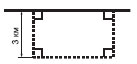 _________________________________________________________________________________________________________________________________________________________________________________________________________________________________________________________________2 . Распили бревно. Реши задачу, выбери ответ, запиши решение, ответ.    Нужно распилить 5 брёвен на 6 частей каждое. Сколько времени на это потребуется, если на один распил уходит 4 минуты? А) 25 мин    Б) 120 мин       В) 100 мин         ______________________________________________________________________________________________________________________________________________________________________________________________________________________________________________________________________________  3.  Сколько же детей? Реши задачу, начерти дл я решения схему или таблицу.   В семье пчелы Жужи много детей. Семеро из них любят танцевать, шестеро – быстро летать, пятеро – звонко жужжать. Четверо любят танцевать и быстро летать, трое танцевать и звонко жужжать, двое быстро летать и звонко жужжать.  А один  охотно и танцует, и быстро летает, и звонко жужжит.  Так сколько же детей в семье Жужи?4. Реши задачу с пояснением.   Длина и ширина одного листа кровельной стали вместе составляют 2130 мм. Какова длина и ширина листа, если длина в 2 раза больше ширины? _____________________________________________________________________________________________________________________________________________________________________________________________________________________________________________________________________________________________________________________________________________________________________________Ключ Школьная олимпиада по математике  1. Ремонт водителям не помеха. Реши задачу, выбери ответ, запиши решение, ответ. 
    На участке дороги идет ремонт. Водителям приходится объезжать этот участок по запасному пути, отмеченному на плане пунктиром. На сколько километров увеличивает путь этот объезд? 
(A)3 км;   (B) 5 км;  (C) 6 км;    (D) 10 км;   (E)Невозможно определить    Ответ:
Как видно из плана участка дороги, запасный путь отличается от прямого на:
3(км) + 3(км)=6(км). Ответ: 6 км. 1 балл за правильный ответ без решения; 2 балла за правильный ответ с решением;3 балла за правильный ответ с решением и ответом.Итого: 3 балла.2 . Распили бревно. Реши задачу, выбери ответ, запиши решение, ответ.    Нужно распилить 5 брёвен на 6 частей каждое. Сколько времени на это потребуется, если на один распил уходит 4 минуты? А) 25 мин    Б) 120 мин       В) 100 мин         Ответ: 6 – 1 = 5 распилов 5*5 = 25 распилов всего для 5 брёвен25 * 4= 100 минут Ответ: 100 минут1 балл за правильный ответ без решения; 2 балла за правильный ответ с решением;3 балла за правильный ответ с решением и ответом.Итого: 3 балла
   3.  Сколько же детей? Реши задачу, начерти дл я решения схему или таблицу.   В семье пчелы Жужи много детей. Семеро из них любят танцевать, шестеро – быстро летать, пятеро – звонко жужжать. Четверо любят танцевать и быстро летать, трое танцевать и звонко жужжать, двое быстро летать и звонко жужжать.  А один  охотно и танцует, и быстро летает, и звонко жужжит.  Так сколько же детей в семье Жужи?      Ответ:В семье Жужи 10 детей. 1 балл  - зарисована таблица или любая другая схема.2 балла - правильно распределено количество пчел по ячейкам.5 баллов – задача решена правильно с пояснением, ответ записан.Итого: 5 баллов4. Реши задачу с пояснением.   Длина и ширина одного листа кровельной стали вместе составляют 2130 мм. Какова длина и ширина листа, если длина в 2 раза больше ширины? Ответ:2130:3=710 мм – третья частьЕсли длина  в 2 раза больше ширины, то 710*2=1420 мм – длина,  710 мм- ширина 1 балл – задача решена не полностью 2 балла – задача решена правильно, но без пояснения;3 балла – задача решена правильно, есть пояснения;4 балла  - задача решена правильно, есть пояснения, записан ответ.Итого: 4 балла          Наивысший балл  за олимпиаду – 15 баллов.          При одинаковом количестве баллов двух и более работ следует снять по 1 баллу:- за орфографические ошибки;- за неопрятно выполненное задание.Разбалловка: 1 место – 15- 12 баллов                            2 место –10--11 баллов                            3 место – 8- 9 баллов12345678910 Любят танцевать+++++++Быстро летают++++++Звонко жужжат+++++